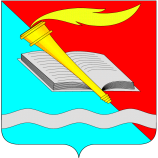 РОССИЙСКАЯ ФЕДЕРАЦИЯСОВЕТ ФУРМАНОВСКОГО МУНИЦИПАЛЬНОГО РАЙОНА ИВАНОВСКОЙ ОБЛАСТИРЕШЕНИЕот 19 ноября 2020 года                                                                                                 №  128г. ФурмановО внесении изменения в Устав Фурмановского муниципального районаВ соответствии с Федеральным законом от 06.10.2003г. №131-Ф3 «Об общих принципах организации местного самоуправления в Российской Федерации», Федеральным законом от 21.07.2005 № 97-ФЗ « О государственной регистрации уставов муниципальных образований», в целях приведения Устава Фурмановского муниципального района в соответствие с действующим законодательством, Совет Фурмановского муниципального района решил:1.Внести изменение в Устав Фурмановского муниципального района Ивановской области согласно Приложению.2. Направить настоящее Решение на государственную регистрацию в соответствии с действующим законодательством.3.Настоящее Решение вступает в силу со дня его официального опубликования.  4.Опубликовать Решение в «Вестнике администрации Фурмановского муниципального района и Совета Фурмановского муниципального района» и разместить на официальном сайте Администрации Фурмановского муниципального района (www.furmanov.su) в информационно-телекоммуникационной сети «Интернет».5.Изменения, внесенные настоящим Решением, применяются к Главе Фурмановского муниципального района, избранному после вступления в силу настоящего Решения.6.Контроль за выполнением Решения возложить на постоянную комиссию по вопросам местного самоуправления Совета Фурмановского муниципального района.ГлаваФурмановского муниципального района                                                  Р.А.СоловьевПредседатель СоветаФурмановского муниципального района                                                  Г.В.ЖареноваПриложение  к Решению Совета Фурмановского муниципального района от 19.11.2020 г. № 128   Изменение в Устав Фурмановского муниципального районапринятый Решением Совета Фурмановского муниципального района от 15.09.2010  № 16 (в ред. Решений Совета Фурмановского муниципального районаот 16.03.2011 N 16, от 30.05.2012 N 22, от 31.10.2012 N 62,от 02.08.2013 N 46, от 24.04.2014 N 28, от 28.05.2015 N 7,от 23.03.2017 N 26, от 26.11.2018 № 108, от 27.08.2020 № 88)Часть 2 статьи 26 Устава изложить в следующей редакции:«2.Глава района избирается Советом района из числа кандидатов, представленных конкурсной комиссией по результатам конкурса, и возглавляет администрацию Фурмановского муниципального района. Срок полномочий Главы района составляет четыре года».